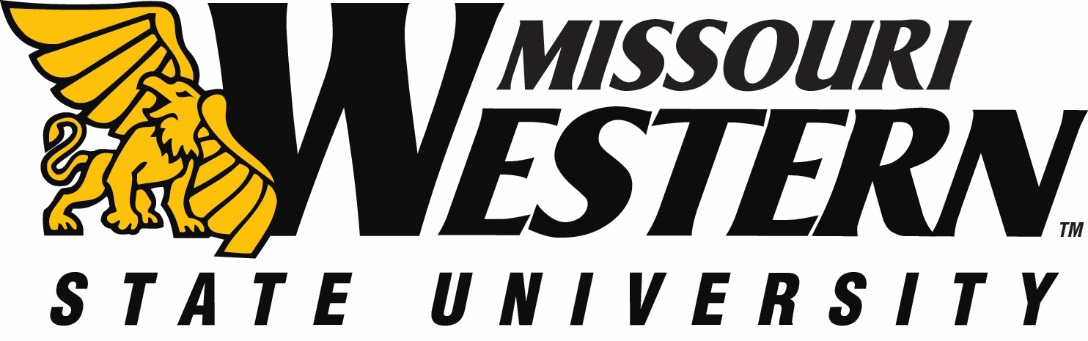  FB NO:  FB19-013					DATE:  		JULY 12, 2018       BUYER:  Kelly Sloan, Purchasing Manager		PHONE:  	(816) 271-4465ADDENDUM #2FUNDING DEPARTMENT:	ATHLETIC INSURANCE AND MEDICALEQUIPMENT/SERVICES REQUESTED:    	ATHLETIC MEDICAL INSURANCE FOR 2018-2019 SCHOOL YEARPLEASE NOTE:  SEE BELOW FOR CLARIFICATIONS AND ADDITIONAL INFORMATION:  PLEASE SUBMIT THIS INITIALED ADDENDUM WITH YOUR BID RESPONSE.Realizing the bids are due on Tuesday July 17, 2018, we felt it was important to notify potential bidders that there has been some updates to the claims history.  We have been notified that 2017 claims are now at $34,287.00 and that the 2016 claims previously reported stands at $76,801.00. Bids are still due on the same July 17, 2018 schedule. Please let us know by then of any changes to submitted bids.THIS ADDENDUM IS HEREBY CONSIDERED TO BE A PART OF THE ORIGINAL BID SPECIFICATIONS AND NEEDS TO BE INITIALED AND RETURNED WITH YOUR BID IN ORDER TO BE CONSIDERED.